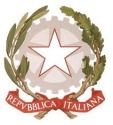 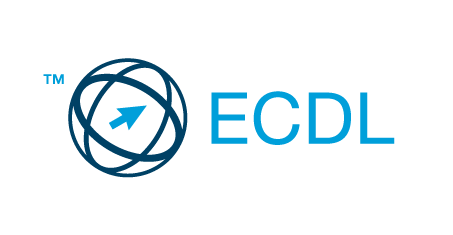 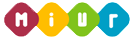 ISTITUTO COMPRENSIVO STATALE“Teodoro Gaza”San Giovanni a Piro (Sa)  - Via Cenobio, 4B 84070 Autonomia 175 - Distretto 062Scuola dell’Infanzia – Primaria – Secondaria di I GradoSan Giovanni a Piro – Caselle in PittariTel. 0974/983127 – Fax 0974/983127C.M. SAIC815005 – C.F. 84001740657 - Codice Univoco Ufficio: UFDQ9VMail: saic815005@istruzione.it – Pec: saic815005@pec.istruzione.it – Sito web: www.icteodorogaza.edu.itTUTELA DELLA PRIVACY DEI MINORI DICHIARAZIONE LIBERATORIA PER FOTOGRAFIE E RIPRESE VIDEO Resa dai genitori degli alunni minorenni Regolamento (UE) N°679/2016 art. 13 e ss sulla protezione dei dati personaliIo sottoscritto ______________________________ , nato a ___________________ ( ____ ), il ______ / _______ / ________ , residente a _______________________________ ( ____ ) , indirizzo: _____________________________________________________________ ; Io sottoscritta _________________________________ , nata a __________________( ___ ), il ______ / _______ / ________ , residente a _______________________________ ( ____ ) , indirizzo: _____________________________________________________________ ; genitori/esercenti la patria potestà dell'alunno/a ___________________________ frequentante la  classe ___ sez. ___ A U T O R I Z Z I A M O L’Istituto Comprensivo Statale “T. Gaza” di San Giovanni a Piro nella persona del Dirigente Scolastico, titolare del trattamento ai sensi dell’art. 13 del GDPR, all'effettuazione e all'utilizzo di fotografie, video o altri materiali audiovisivi contenenti l'immagine, il nome e la voce del proprio figlio/a, all'interno di attività educative e didattiche dell'Istituto Scolastico per scopi documentativi, formativi e informativi.Il Dirigente Scolastico dell’Istituto Comprensivo Statale “T. Gaza” di San Giovanni a Piro assicura che le immagini e le riprese audio-video realizzate dalla scuola, nonché gli elaborati prodotti dagli studenti durante le attività scolastiche, potranno essere utilizzati esclusivamente per documentare e divulgare le attività della scuola tramite pubblicazioni, mostre, corsi di formazione, concorsi, seminari, convegni e altre iniziative promosse dall'Istituto anche in collaborazione con altri enti pubblici, o associazioni.Voi potrete in ogni momento esercitare i diritti di cui agli artt.15,16,18,20,21 del Regolamento UENel caso di partecipazione dell’Istituto ad eventi pubblici, come concerti, premiazioni ed altre manifestazioni  a cui accedano soggetti esterni che svolgono attività giornalistica, si solleva L’istituto Comprensivo di “T. Gaza” di San Giovanni a Piro da ogni responsabilità  sul trattamento, in quanto non titolare, di eventuali dati di cronaca, immagini e riprese. La presente autorizzazione non consente l'uso dell’immagine in contesti che pregiudichino la dignità personale ed il decoro del minore e comunque per uso e/o fini diversi da quelli sopra indicati. Il/la sottoscritto/a conferma di non aver nulla a pretendere in ragione di quanto sopra indicato e di rinunciare irrevocabilmente ad ogni diritto, azione o pretesa derivante da quanto sopra autorizzato.             Luogo e data 							 In fede _____________________________				 _____________________________                                                              (firme di entrambi i genitori) Allegati: Fotocopie dei documenti d’identità  